Unit 4 Study Guide (Ch. 3) Cell Structure & Function Fix the incorrect portion of the statement so that it is true.	1.	Organelles allow prokaryotic cells to carry out specialized functions.____________________________________________________________________________________	2.	Flattened, membrane-bound sacs that “package and distribute” proteins are called mitochondria.____________________________________________________________________________________	3.	Vesicles contain digestive enzymes that break down proteins, nucleic acids, lipids, and carbohydrates.____________________________________________________________________________________	4.	The cells of animals are prokaryotic.____________________________________________________________________________________	5.	Mitochondria, chloroplasts, ribosomes, and the nucleus all contain their own DNA.____________________________________________________________________________________	6.	One difference between animal and plant cells is that only animals have chloroplasts.____________________________________________________________________________________	7.	One difference between animal and plant cells is that plants don’t have a cell wall.____________________________________________________________________________________Multiple ChoiceIdentify the choice that best completes the statement or answers the question.____	8.	A protein that fits into the cell membrane____	9.	Surface area is an important factor in limiting cell growth because____	10.	Elongated proteins that are on the surface of a cell and that identify the cell are called____	11.	Most of the food and waste materials that move into and out of a cell pass through____	12.	Phospholipids are molecules that____	13.	To function most efficiently, a cell must be____	14.	When the volume of a cell increases, its surface area____	15.	Which type of molecule forms a lipid bilayer within a cell membrane?                               ____	16.	As cell size increases, the surface-area-to-volume ratio____	17.	What is one organelle that prokaryotes and plant cells share, but animal cells lack?____	18.	What organelles makes and temporarily stores ATP?CompletionComplete each statement.	19.	What organelles do plants have that animals don’t?  (Hint:  There are three.)_______________________________________________________________________________________	20.	Name three contrasting (differnent) things between prokaryotes and eukaryotes._______________________________________________________________________________________	21.	Why does the cell membrane need channels?_______________________________________________________________________________________	22.	The drawing below is a very basic representation of a prokaryotic cell (A)  and a eukaryotic cell (B).  What is the easiest way to tell the difference?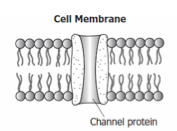 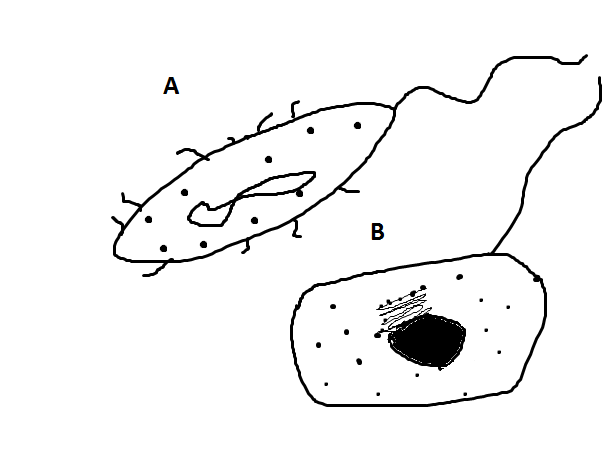 	23.	What are channel proteins used for in the cell membrane? 	           24.  If a cell doesn’t have a flagella, what other part will it use for movement?  Hint: These are used in the lining of our digestive track to move waste, in our reproductive system during menstruation, and in our lungs to move out dust particles._______________________________________________________________________________________          25.  Scientists didn’t use to think that cells arise from existing cells.  Explain the old theory of “spontaneous regeneration” and the “maggot” example used to prove that all cells arise from existing cells.__________________________________________________________________________________________________________________________________________________________________________________________________________________________________________________________________________________________________________________________________________________________________________________________________________________________________________________________________________________________________________________________________________	26.Label the following pictures as either prokaryote or eukaryote and label the nucleus (if any).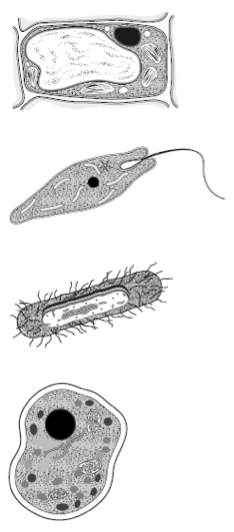 27.	Label the parts of the cell (1-6).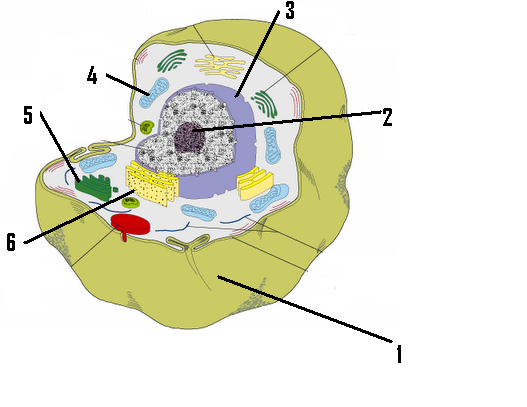 Describe the function of each part (from picture on previous page)1.2.3.4.5.6.	28.	 The following is a picture of a golgi.  What do we call the name of the organelle that pinches off from it and is used as a sac to transport things around the cell and sometimes out?  ______________________29.  The following picture is of the (cell membrane) phospholipid bilayer.  What two things is it primarily composed of?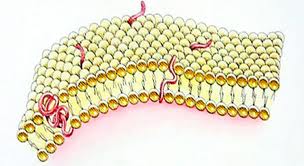 30.  What is a synonym for energy? _______________Unit 4 Study Guide (Ch. 3) Cell Structure & Function 2012-2013Answer SectionTRUE/FALSE	1.	Fchange prokaryotic to eukaryotic	2.	Fchange mitochondria to golgi	3.	Fchange vesicles to lysosomes	4.	Fchange prokaryotic to eukaryotic	5.	Fremove ribosomes	6.	Fplants have chloroplasts	7.	Fchange plants to animalsMULTIPLE CHOICE	8.	D3.2.A	9.	C3.1.C	10.	A3.2.A	11.	D3.2.A	12.	D3.2.A	13.	C3.1.C	14.	D3.1.C	15.	B3.2.A	16.	A3.1.C	17.	B	18.	BCOMPLETION	19.	chloroplastsvacuolescell wall	20.	NucleusOrganellesDNA	21.	So that large particles have a way to go in and out.	22.	Drawing B-eukaryotic cell has a nucleus	                        23. channel proteins           24.  cilia           25. they thought that cells appeared out of nowhere like “magic”.  They used two containers of raw meat to show that when you cover one the maggots don’t appear.          26.     a-Eukaryote (nucleus dark circle)	                    b- Eukaryote (nucleus dark circle)		c-Prokaryotes (no nucleus)		d- Eukaryote (nucleus dark circle)	27.	1-Cell Membrane-controls what enters and leaves cell2-Nucleus-stores hereditary info, controls/directs activities of the cell3-Nuclear Envelop-controls what enters and leaves the nucleus4-Mitochondria-makes/stores ATP5-Golgi-packages/receives/distributes proteins6-Rough E.R.-carries ribosomes to the nucleus and back      28.	  Vesicle	29.  Proteins and Phospholipids	30.  ATPa.has two polar ends that are attracted to water.b.has a specialized role.c.has a nonpolar middle section.d.All of the abovea.the cell can burst if the membrane becomes too large.b.materials cannot enter the cell if it is too large.c.the cell may become too large to take in enough food and to remove enough wastes.d.waste products cannot leave the cell if it is too small.a.marker proteins.b.channel proteins.c.receptor proteins.d.enzymes.a.receptor proteins.b.marker proteins.c.enzymes.d.channel proteins.a.contain phosphate.b.have nonpolar “tails” and polar “heads.”c.form the lipid bilayer of the cell membrane.d.All of the abovea.large.b.medium.c.small.d.any size.a.increases at the same rate.b.remains the same.c.increases at a faster rate.d.increases at a slower rate.a.proteinb.phospholipidc.nucleic acidd.carbohydratea.decreases.b.increases.c.increases then decreases.d.remains the same.a.Cell Membraneb.Cell Wallc.Flagellad.Chloroplastsa.Chloroplastb.Mitochondriac.Ribosomesd.Nucleus